Администрация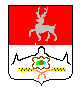 Большемурашкинского муниципального районаНижегородской областиПОСТАНОВЛЕНИЕ21.12.2012г.                                                                     №    933Об утверждении  муниципальной целевой программы « Молодая семья» Большемурашкинского района на 2011- 2013 годыВ целях  предоставления государственной поддержки    молодым семьям, возраст супругов в которых не превышает 35 лет, признанным в установленном порядке нуждающимися в улучшении жилищных условий администрация Большемурашкинского муниципального района п о с т а н о в л я е т:Утвердить  Муниципальную целевую программу « Молодая семья» Большемурашкинского района на 2011 – 2013 годы  в новой редакции (Приложение 1)Финансовому управлению ( Н.В.Лобанова)   при формировании районного бюджете на 2013г. предусмотреть  финансирование   на реализацию мероприятий Программы в соответствии с запланированными денежными средствами   в пределах возможностей бюджета на соответствующий финансовый год. Контроль за выполнением данного постановления возложить на зам. главы администрации района  О.А.Ежова.Глава администрации района                                       В.В.КокуринПаспортМуниципальной целевой программы «Молодая семья» Большемурашкинского муниципального районаНижегородской областив рамках федеральной целевой программы «Жилище»на 2011 - 2013 годы1.Содержание проблемыОбеспечение доступным жильем молодых семей является одной из актуальных задач   в сфере реализации государственной молодежной политики.  В Большемурашкинском муниципальном районе Нижегородской области  на 1 января 2010г. 30 молодых семей признаны в качестве нуждающихся в жилых помещениях.  Ежегодно количество молодых семей, желающих получить государственную поддержку в решении жилищной проблемы, увеличивается  Но эти факты  не отражают существующего положения, так как не каждая молодая семья встает на учет в качестве нуждающейся в жилье.В период реализации предыдущей Программы «Молодая семья», которая была разработана на 2006 – 2010гг. и является логическим продолжением настоящей Программы,  на территории Большемурашкинского района 12 молодых семей получили Свидетельства о праве на получение социальной выплаты  на приобретение (строительство) жилья. Общая площадь приобретенного жилья составила 658,0 кв.м. Одной из причин  оттока молодого населения из района является отсутствие перспектив в решении жилищной проблемы, которая влечет за собой так же проблему разводов в молодых семьях, и, как правило, проблему рождаемости.  Повышение доступности приобретения благоустроенного жилья для молодых семей является одним из  условий для сохранения браков и стимулирования рождаемости и воспитания детей в полной семье. Программа предусматривает создание системы государственной поддержки молодых семей, нуждающихся в улучшении жилищных условий, в целях изменения сложившейся демографической и иммиграционной ситуации в районе.2. Цель и задачи Программы Реализация мероприятий Программы направлена на социальную поддержку молодых семей в решении жилищных проблем, а так же создание условий для повышения уровня рождаемости путем улучшения жилищных условий молодой семьи через участие в Программе.Основная цель Программы:Предоставление государственной поддержки    молодым семьям, возраст супругов в которых не превышает 35 лет, признанным в установленном порядке нуждающимися в улучшении жилищных условий.Для достижения этой цели необходимо решить следующие основные задачи:-  Обеспечение первичной финансовой поддержки   молодым семьям  нуждающихся в жилых помещениях при приобретении (строительстве) отдельного благоустроенного жилья (в том числе компенсация процентной ставки по кредитам, выданным до 31 декабря 2006г.)      -  Государственная поддержка молодых семей, нуждающихся в жилых помещениях, при рождении детей.3. Сроки и этапы реализации ПрограммыПрограмма реализуется в период с 2011 по 2013 годы в один этап.Финансирование обязательств бюджетом муниципального района, возникших в процессе реализации Программы ( осуществление компенсации процентной ставки по кредитам, выданным до 31 декабря 2006г), будет осуществляться также в период после 2013 года до 2015 года. 4. Система программных мероприятий5. Механизм реализации ПрограммыМеханизм реализации Программы предусматривает оказание государственной поддержки молодым семьям – участникам Программы, нуждающимся в жилых помещениях, путем предоставления им социальных выплат.Участие в Программе молодых семей является добровольным.Право на улучшение жилищных условий с использованием социальной выплаты или иной формы государственной поддержки за счет средств федерального, областного и местного бюджетов предоставляется только один раз.5.1. Социальная выплата может быть использована:А) на уплату первоначального взноса при получении ипотечного жилищного кредита или займа на приобретение жилья или строительство индивидуального жилого домаБ) на погашение основной суммы долга и уплату процентов по ипотечным жилищным кредитам или займам на приобретение жилья или строительство индивидуального жилого дома, оформленным не ранее 1 января 2006г.В) на оплату цены договора купли – продажи жилого домаГ) на строительство индивидуального жилого помещения Право использовать социальную выплату на погашение основной суммы долга и уплату процентов по ипотечным кредитам или займам на приобретение жилья или строительство индивидуального жилого дома предоставляется молодым семьям – участникам программы, признанным нуждающимися в жилых помещениях, в соответствии с требованиями настоящей Программы на момент заключения соответствующего кредитного договора (займа)5.2.Участниками Программы являются молодые семьи, в том числе неполные, состоящие из одного родителя и одного и более детей, все члены которых имеют постоянное жительство на территории Большемурашкинского района Нижегородской области, соответствующие условиям Программы:- возраст каждого из супругов, или одного  родителя в неполной семье на день утверждения Правительством Нижегородской области списка молодых семей – претендентов на получение социальной выплаты в планируемом году не превышает  35 лет, признанные в установленном порядке нуждающимися в улучшении жилищных условий (состоящие в органах местного самоуправления на учете нуждающихся в улучшении жилищных условий)  - наличие у семьи доходов либо иных денежных средств, достаточных для оплаты расчетной (средней) стоимости жилья в части, превышающей размер предоставляемой социальной выплаты.5.3. Под нуждающимися в жилых помещениях понимаются молодые семьи:- поставленные на учет в качестве нуждающихся до 1 марта 2005г.- признанные в органами местного самоуправления по месту постоянного жительства нуждающимися в жилом помещении после 1 марта 2005г. (ст. 51 ЖКРФ, ст.3 Закона Нижегородской области от 16 ноября 2005г № 179-З.Постановка молодых семей на учет в качестве нуждающихся в жилых помещениях, предоставляемых по договору социального найма, в рамках данной программы не производится, в связи с этим признание семей малоимущими не требуется.Программные мероприятия, связанные с финансированием за счет бюджетных средств, в том числе за счет средств местного бюджета, будут реализовываться в форме предоставления молодым семьям  социальных выплат на приобретение жилья, включая уплату первоначального взноса и процентов при получении ипотечного кредита или займа для приобретения жилья или строительства индивидуального жилого дома (далее –  социальная выплата). Признание молодой семьи имеющей достаточные доходы либо денежные средства для оплаты расчетной (средней) стоимости жилья в части, превышающей размер предоставляемой социальной выплаты, осуществляется уполномоченным органом местного самоуправления в соответствии с Законодательством Нижегородской области.5.4.Предоставлениемолодым семьям  социальных выплат будет производиться в размере не менее:- 35% расчетной (средней) стоимости жилья, определяемой в соответствии с требованиями Программы   - для молодых семей, не имеющих детей;- 40% средней стоимости жилья, определяемой в соответствии с требованиями Программы  - для молодых семей, имеющих одного и более ребенка. Расчет размера социальной выплаты производится исходя из расчета общей площади жилого помещения, установленной для семей разной численности, членов молодой семьи и норматива стоимости 1 кв. метра общей площади жилья, устанавливаемого органом местного самоуправления на соответствующий период времени. Но данный норматив не должен превышать среднюю рыночную стоимость 1 кв. метра жилья в Нижегородской области, определяемую в установленном законодательством порядке.Размер общей площади жилого помещения-  для семьи из 2-х человек (молодые супруги или один родитель и ребенок)составляет 42 кв.м.- для семьи из 3-х и более человек( молодые супруги и один и более детей, а также один родитель и двое и более детей составляет)  по 18 кв.м. на каждого члена молодой семьи.Расчет социальной выплаты определяется по формулам утвержденным  в   областной целевой программе «Обеспечение жильем молодых семей в Нижегородской области» на период 2011 – 2013 г.г., формируется на момент выдачи свидетельства, и остается неизменным в течении всего срока его действия.При этом предполагается, что недостающие средства для приобретения жилья будут привлечены за счет ипотечных жилищных кредитов или займов, собственных средств получателей субсидий и других источников.Порядок предоставления молодым семьям субсидий на приобретение жилья, в том числе на оплату первоначального взноса при получении ипотечного жилищного кредита или займа, устанавливается Правительством Российской Федерации.Право на получение субсидии удостоверяется свидетельством на приобретение жилья. Форма свидетельства устанавливается Правительством Российской Федерации. (далее – свидетельство). При исполнении одному из супругов молодой семьи – участницы Программы 36 лет – участие ее в Программе  регулируется п.2.4.10.6. областной целевой программы «Обеспечение жильем молодых семей в Нижегородской области» на период 2011 – 2013 г.г.Молодые семьи, включенные в список молодых семей – участников Программы, но не получившие государственную поддержку в планируемом году, имеют право на получение социальной выплаты в очередном году при условии отвечающим требованиям, установленным п.2.4.10.7 областной целевой программы «Обеспечение жильем молодых семей в Нижегородской области» на период 2011 – 2013 г.г.5.5.При рождении (усыновлении) ребенка в период с момента формирования органами местного самоуправления списков молодых семей – участников Программы и до даты получения молодой семьей – участником Программы социальной выплаты молодой семье предоставляется дополнительная социальная выплата в размере 5% расчетной (средней) стоимости жилья, исчисляемой в соответствии с условиями настоящей Программы за счет средств областного и местного бюджетов в соотношении 50% : 50%.Дополнительная социальная выплата предоставляется  молодой семье – участнику Программы в планируемом году при условии рождения (усыновления) 1 ребенка в период с момента формирования органами местного самоуправления списков молодых семей – участников Программы  и до даты получения молодой семьей социальной выплаты. Условия получения дополнительной выплаты молодым семьям регулируется п.2.4.16.1, п.2.4.16.2 и п.2.4.16.3. областной целевой программы «Обеспечение жильем молодых семей в Нижегородской области» на период 2011 – 2013 г.г. 5.6. Для участия в ПрограммеМолодая семья  подает в орган местного самоуправления  следующие документы:- заявления в 2- х экземплярах ( форма утверждена  в   областной целевой программе «Обеспечение жильем молодых семей в Нижегородской области» на период 2011 – 2013 г.г.)- документы, удостоверяющие личность каждого члена семьи- свидетельство о заключении брака-документ, подтверждающий признание молодой семьи нуждающейся в жилом помещении- документы, подтверждающие признание молодой семьи имеющей достаточные доходы-  выписку из домовой книги и копию финансового лицевого счета (при наличии)Документы на участие молодой семьи в Программе могут быть поданными одним из супругов либо иным уполномоченным лицом при наличии надлежащим образом оформленных полномочий.5.7. Основанием для отказа в признании молодой семьи участником программы являются:- несоответствие молодой семьи требованиям предусмотренным в п.5.2. данной Программы- недостоверность сведений, содержащихся в представленных документах- ранее реализованное право на улучшение жилищных условий с использованием социальной выплаты или иной формы государственной поддержки- приобретаемое жилье находится за пределами Большемурашкинского района6. Особенности реализации Программы за счет средств областного и местных бюджетов.Орган местного самоуправления, исходя из имеющихся возможностей, может предусматривать в программе дополнительные меры поддержки молодым семьям в решении жилищной проблемы в форме предоставления молодым семьям социальных выплат при условии софинансирования местного и областного бюджетов.6.1. Социальная выплата предоставляется молодым семьям за счет областного и местного бюджетов в соотношении 50:50 6.2. Молодой семье – претенденту на получение социальной выплаты за счет областного и местного бюджетов выдается свидетельство, утвержденное в рамках областной целевой программы «Обеспечение жильем молодых семей в Нижегородской области» на период 2011 – 2013 годов.7. Ресурсное обеспечение Программы Программа финансируется за счет федерального, областного и районного бюджетов, согласно Соглашению, заключаемому ежегодно с Правительством Нижегородской области.7.1.Объемы жилищного строительства и финансирования Программы По реализации мероприятий предыдущей Программы ежегодно социальную выплату на приобретение, строительство жилья получали 1-2 семьи. Исходя из этого планируется  расчет финансирования соответствующих бюджетов на приобретение, строительство жилья молодым семьям – участникам Программы на каждый год ее  действия. Объемы финансирования Программы по субсидированию части стоимости жилья и процентных ставок по привлеченным кредитам за счет средств областного бюджета и бюджета Большемурашкинского района Нижегородской области подлежат ежегодному уточнению с учетом возможностей соответствующих бюджетов. Финансирование части предоставления молодым семьям компенсации части процентной ставки по программе «Молодой семье – доступное жилье» на 2004 – 2010годы» из районного бюджета так же подлежит ежегодному уточнению.7. Ожидаемые конечные результаты  ПрограммыУспешная реализация Программы к 2013 году позволит:- улучшить жилищные условия  4 молодым семьям;- создать условия для улучшения демографической ситуации в  Большемурашкинском районе, эффективно реализовать миграционную политику, снизить социальную напряженность в обществе, а также обеспечить устойчивый и самостоятельный процесс развития района.8. Система организации управления и контроляОбщая координация (руководство) хода выполнения Программы осуществляется заместителем главы администрации Большемурашкинского муниципального района  по  строительству и ЖКХИсполнителями Программы являются: - Администрация Большемурашкинского района- уполномоченные банки и другие организации, предоставляющие молодым семьям ипотечные жилищные кредиты и займы на приобретение жилья или строительство индивидуального жилья.В целях реализации Программы Администрация района:- разрабатывает Программу и необходимую нормативно – правовую базу для ее реализации.-принимает соответствующие документы молодой семьи на участие в Программе.-организует работу по проверке достоверности сведений, содержащихся в документах, поданных молодой семьей для участия в Программе и регистрируют их.- осуществляет признание молодой семьи, имеющей достаточные доходы либо иные денежные средства для оплаты расчетной стоимости жилья в части превышающей размер предоставляемой социальной выплаты.- в 10-дневный срок с даты представления документов  принимает решение о признании либо отказе в признании молодой семьи участником Программы-  уведомляет молодую семью в 3-дневный срок со дня принятия решения о принятом решении- формирует до 1 сентября года, предшествующего планируемому году, списки молодых семей – участников Программы исходя из условий соответствующих п.2.4.10.5, утвержденным  в   областной целевой программе «Обеспечение жильем молодых семей в Нижегородской области» на период 2011 – 2013 г.г.-предоставляет до 5 сентября  года, предшествующего планируемому году,  перечень молодых семей – участников Программы в планируемом году, на основе которых министерством  социальной политики Нижегородской области формирует списки получателей свидетельств семей.   - в 10-дневный срок со дня получения выписок из списков молодых семей – претендентов на получение социальных выплат в планируемом году доводят данную информацию до сведения указанных молодых семей-осуществляет в течении 10 рабочих дней выдачу свидетельств участникам Программы – претендентам  на получение социальных выплат, исходя из объемов финансирования, предусмотренных в местном бюджете, и объемов софинансирования из областного и федерального бюджетов (а так же  областного и местного бюджетов в соотношении 50:50при условии возможности бюджетов)- ежеквартально до 10-го числа месяца, следующего за отчетным кварталом, предоставляет  в министерство социальной политики Нижегородской области отчет о расходах местного бюджета на предоставление социальных выплат (на предоставление дополнительных выплат), согласованный с финансовым управлением - ежемесячно до 5-го числа месяца, следующего за отчетным  месяцем, предоставляет  в министерство социальной политики Нижегородской области  сведения о реализации Программы-  перечисляет бюджетные средства на предоставление социальных выплат молодым семьям в течении 5 рабочих дней с даты получения от банка заявки на перечисление средств из местного бюджета Для выполнения данных полномочий назначается комиссия в составе:Ежов О.А.                 – зам.главы администрации района, председатель комиссииЛобанова Н.В          - начальник финансового управления                                     администрации  района, зам председателя   комиссииЗолотова Н.В.          –начальник отдела ЖКХ  Толкачева Н.Н.       - зам начальника управления образованияКокурина Л.Л.        – зав.доп.офисом № 4346/077  Лысковского отделения № 4346                                     Сбербанка  РоссииЛазарева Г.М.        - начальник сектора правовой, организационной, кадровой работы                                        и информационного обеспечения администрации                                   Большемурашкинского районаНаименование ПрограммыМуниципальная целевая программа «Молодая семья» Большемурашкинского района Нижегородской области на 2011 - 2013 годы 	 (далее – Программа)Основание для разработки Программы Распоряжение Правительства Российской федерации от 25 декабря 2008г. №1996-рпостановление Правительства Нижегородской области от 10 ноября 2010 г. № 772 «Об утверждении областной целевой программы  «Обеспечение жильем молодых семей в Нижегородской области» на период 2011 - 2013 годов.Основные разработчики Программы Администрация Большемурашкинского муниципального районаЗаказчик Программы Администрация Большемурашкинского муниципального районаИсполнители основных мероприятий Программы Администрация Большемурашкинского района, Отдел ЖКХ,  финансовое управление     Цели и задачи ПрограммыПредоставление государственной поддержки    молодым семьям, возраст супругов в которых не превышает 35 лет, признанным в установленном порядке нуждающимися в улучшении жилищных условий.Для достижения этой цели необходимо решить следующие основные задачи:Обеспечение первичной финансовой поддержки   молодым семьям  нуждающихся в жилых помещениях при приобретении (строительстве) отдельного благоустроенного жилья (в том числе компенсация процентной ставки по кредитам, выданным до 31 декабря 2006г.)  Государственная поддержка молодых семей, нуждающихся в жилых помещениях, при рождении детей.Сроки реализации ПрограммыПрограмма реализуется в период с 2011 по 2013 годыОсновные мероприятия Программыорганизация учета молодых семей - участников Программы;оформление и подача заявок на финансирование за счет средств областного, местного и федерального бюджета;получение свидетельств на приобретение жилья;получение субсидий на приобретение (строительство) отдельного благоустроенного жилья  (в том числе компенсация процентной ставки по кредитам, выданным до 31 декабря 2006г.)Объемы потребности в финансировании Программы и предполагаемые источники финансирования Программы Общий объем потребности в финансировании  Программы на 2011-2013 годы с учетом погашения % ставки по кредитам молодым семьям,  составляет 2730237 руб. 00 коп.Областной бюджет                   912400 руб.00 коп.Федеральный бюджет              905437руб. 00 коп.Местный бюджет .                   912400 руб. 00 коп.Система организации контроля за исполнением ПрограммыКонтроль за реализацией Программы осуществляет Администрация Большемурашкинского муниципального района Нижегородской области.Ожидаемые результаты реализации Программы и показатели социально-экономической эффективностиРеализация Программы должна обеспечить достижение следующих показателей:улучшение жилищных условий и снятие с учета нуждающихся в жилых помещениях не менее 3 молодых семей;повышение доступности приобретения жилья для молодых семейИндикаторы достижения цели ПрограммыОбеспеченность молодых семей социальными выплатами на приобретение жилья или строительство индивидуального жилого дома (далее – социальная выплата), в рамках реализации Программы к 2013 году составит 10 % от общего количества молодых семей, подавших заявки на получение государственной поддержки.№МероприятияСроки выполне-нияИсполнители мероприятийОбъемы потребности в финансировании, млн. руб.Объемы потребности в финансировании, млн. руб.Объемы потребности в финансировании, млн. руб.Объемы потребности в финансировании, млн. руб.Объемы потребности в финансировании, млн. руб.Объемы потребности в финансировании, млн. руб.Ожидаемые результаты№МероприятияСроки выполне-нияИсполнители мероприятийПредпола-гаемые источники2011201120122013ВсегоОжидаемые результаты1.Организация информационной и разъяснительной работы среди населения  района по освещению целей, задач и хода реализации ПрограммыпостоянноАдминистрация районаОбл.бюдж. Обл.бюдж. 0000информирование населения о реализации Программы1.Организация информационной и разъяснительной работы среди населения  района по освещению целей, задач и хода реализации ПрограммыпостоянноАдминистрация районаФедерал.бюдФедерал.бюд0000информирование населения о реализации Программы1.Организация информационной и разъяснительной работы среди населения  района по освещению целей, задач и хода реализации ПрограммыпостоянноАдминистрация районаМестн.бюдж.Местн.бюдж.0000информирование населения о реализации Программы1.Организация информационной и разъяснительной работы среди населения  района по освещению целей, задач и хода реализации ПрограммыпостоянноАдминистрация районаПрочие источ.Прочие источ.0000информирование населения о реализации Программы2Разработка Программы и необходимой нормативно – правовой базы для ее реализации.ноябрьОтдел ЖКХ   Обл.бюдж. Обл.бюдж. 0000Предоставление государственной поддержки   молодым семьям, возраст супругов в которых не превышает 35 лет, признанным в установленном порядке нуждающимися в улучшении жилищных условий.2Разработка Программы и необходимой нормативно – правовой базы для ее реализации.ноябрьОтдел ЖКХ   Федерал.бюдФедерал.бюд0000Предоставление государственной поддержки   молодым семьям, возраст супругов в которых не превышает 35 лет, признанным в установленном порядке нуждающимися в улучшении жилищных условий.2Разработка Программы и необходимой нормативно – правовой базы для ее реализации.ноябрьОтдел ЖКХ   Местн.бюдж.Местн.бюдж.0000Предоставление государственной поддержки   молодым семьям, возраст супругов в которых не превышает 35 лет, признанным в установленном порядке нуждающимися в улучшении жилищных условий.3Прием соответствующих документов молодой семьи на участие в Программе.-Организация работы по проверке достоверности сведений, содержащихся в документах, поданных молодой семьей для участия в Программе и регистрация документовпостоянноАдминистрация районаПрочие источ. Прочие источ. 0000повышение         
доступности       
приобретения жилья
для молодых семей3Прием соответствующих документов молодой семьи на участие в Программе.-Организация работы по проверке достоверности сведений, содержащихся в документах, поданных молодой семьей для участия в Программе и регистрация документовпостоянноАдминистрация районаОбл.бюдж. Обл.бюдж. 0000повышение         
доступности       
приобретения жилья
для молодых семей3Прием соответствующих документов молодой семьи на участие в Программе.-Организация работы по проверке достоверности сведений, содержащихся в документах, поданных молодой семьей для участия в Программе и регистрация документовпостоянноАдминистрация районаФедерал.бюдФедерал.бюд0000повышение         
доступности       
приобретения жилья
для молодых семей3Прием соответствующих документов молодой семьи на участие в Программе.-Организация работы по проверке достоверности сведений, содержащихся в документах, поданных молодой семьей для участия в Программе и регистрация документовпостоянноАдминистрация районаМестн.бюдж.Местн.бюдж.0000повышение         
доступности       
приобретения жилья
для молодых семей4.Организация учета молодых семей − участников Программы. Формирование до 1 сентября года, предшествующего планируемому году, списки молодых семей – участников Программы  и предоставление до 5 сентября  года, предшествующего планируемому году,  перечень молодых семей – участников Программы в   министерство  социальной политики Нижегородской  областидо1.09.ежегодно  Отдел ЖКХПрочие источ.Прочие источ.00004.Организация учета молодых семей − участников Программы. Формирование до 1 сентября года, предшествующего планируемому году, списки молодых семей – участников Программы  и предоставление до 5 сентября  года, предшествующего планируемому году,  перечень молодых семей – участников Программы в   министерство  социальной политики Нижегородской  областидо1.09.ежегодно  Отдел ЖКХОбл.бюдж. Обл.бюдж. 00004.Организация учета молодых семей − участников Программы. Формирование до 1 сентября года, предшествующего планируемому году, списки молодых семей – участников Программы  и предоставление до 5 сентября  года, предшествующего планируемому году,  перечень молодых семей – участников Программы в   министерство  социальной политики Нижегородской  областидо1.09.ежегодно  Отдел ЖКХФедерал.бюдФедерал.бюд00004.Организация учета молодых семей − участников Программы. Формирование до 1 сентября года, предшествующего планируемому году, списки молодых семей – участников Программы  и предоставление до 5 сентября  года, предшествующего планируемому году,  перечень молодых семей – участников Программы в   министерство  социальной политики Нижегородской  областидо1.09.ежегодно  Отдел ЖКХМестн.бюдж.Местн.бюдж.0000№Мероприятия Сроки выполненияИсполните-ли меропри-ятийОбъемы потребности в финансировании, руб.Объемы потребности в финансировании, руб.Объемы потребности в финансировании, руб.Объемы потребности в финансировании, руб.Объемы потребности в финансировании, руб.Объемы потребности в финансировании, руб.Ожидаемые результаты№Мероприятия Сроки выполненияИсполните-ли меропри-ятийПредпола-гаемые источникиПредпола-гаемые источники201120122013Всего Ожидаемые результаты5.Предоставление молодым семьям субсидий на приобретение жилья.  По условиям Программы Министерство социальной политики Нижегородской области Администрация районаПрочие источники.Прочие источники.0  0  0 0Улучшение жилищных
условий и снятие с
учета  нуждающихся
в жилых помещениях
не    менее     2
молодых     семей в год;

5.Предоставление молодым семьям субсидий на приобретение жилья.  По условиям Программы Министерство социальной политики Нижегородской области Администрация района Областной бюджет Областной бюджет 206204 206204  420000  832400Улучшение жилищных
условий и снятие с
учета  нуждающихся
в жилых помещениях
не    менее     2
молодых     семей в год;

5.Предоставление молодым семьям субсидий на приобретение жилья.  По условиям Программы Министерство социальной политики Нижегородской области Администрация района Федеральный бюджет Федеральный бюджет 193828 193828 517781905437Улучшение жилищных
условий и снятие с
учета  нуждающихся
в жилых помещениях
не    менее     2
молодых     семей в год;

5.Предоставление молодым семьям субсидий на приобретение жилья.  По условиям Программы Министерство социальной политики Нижегородской области Администрация районаБюджет  районаБюджет  района 206204 206204 420000 832400Улучшение жилищных
условий и снятие с
учета  нуждающихся
в жилых помещениях
не    менее     2
молодых     семей в год;

6.Подготовка и представление в министерство строительства Нижегородской области предложений по объемам средств, необходимых для оказания финансовой поддержки участникам Программы за счет средств федерального и  областного бюджетов В соответствии с условиями программыАдминистрация районаПрочие источники.Прочие источники.0000предложения по объемам государственной поддержки6.Подготовка и представление в министерство строительства Нижегородской области предложений по объемам средств, необходимых для оказания финансовой поддержки участникам Программы за счет средств федерального и  областного бюджетов В соответствии с условиями программыАдминистрация районаФедеральный бюджетФедеральный бюджет0000предложения по объемам государственной поддержки6.Подготовка и представление в министерство строительства Нижегородской области предложений по объемам средств, необходимых для оказания финансовой поддержки участникам Программы за счет средств федерального и  областного бюджетов В соответствии с условиями программыАдминистрация районаОбластной бюджетОбластной бюджет0000предложения по объемам государственной поддержки6.Подготовка и представление в министерство строительства Нижегородской области предложений по объемам средств, необходимых для оказания финансовой поддержки участникам Программы за счет средств федерального и  областного бюджетов В соответствии с условиями программыАдминистрация районаБюджет  районаБюджет  района0000предложения по объемам государственной поддержки7.Предоставление в министерство строительства Нижегородской области отчетности о реализации Программы и расходовании бюджетных средств, направляемых на реализацию ПрограммыЕжемесячно и ежеквар-тальноАдминистрация района000000отчет о реализации Программы в муниципальном районе, городском округе7.Предоставление в министерство строительства Нижегородской области отчетности о реализации Программы и расходовании бюджетных средств, направляемых на реализацию ПрограммыЕжемесячно и ежеквар-тальноАдминистрация района000000отчет о реализации Программы в муниципальном районе, городском округе7.Предоставление в министерство строительства Нижегородской области отчетности о реализации Программы и расходовании бюджетных средств, направляемых на реализацию ПрограммыЕжемесячно и ежеквар-тальноАдминистрация района000000отчет о реализации Программы в муниципальном районе, городском округе7.Предоставление в министерство строительства Нижегородской области отчетности о реализации Программы и расходовании бюджетных средств, направляемых на реализацию ПрограммыЕжемесячно и ежеквар-тальноАдминистрация района000000отчет о реализации Программы в муниципальном районе, городском округе№МероприятиеСроки выполненияИсполнители мероприятийОбъемы потребности в финансировании, руб.Объемы потребности в финансировании, руб.Объемы потребности в финансировании, руб.Объемы потребности в финансировании, руб.Объемы потребности в финансировании, руб.Ожидаемые результаты№МероприятиеСроки выполненияИсполнители мероприятийИсточник финансирования201120122013ВсегоОжидаемые результаты8.Предоставление молодым семьям компенсации части процентной ставки по программе «Молодой семье – доступное жилье» на 2004 – 2010годы»Ежемесячно Финансовоеуправление  Бюджет района09000080000170000Реализация обязательств программных мероприятий